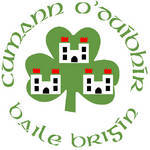 O’ Dwyers GAA Practice SessionACADEMY: 7 – 9 YearsO’ Dwyers GAA Practice SessionACADEMY: 7 – 9 YearsO’ Dwyers GAA Practice SessionACADEMY: 7 – 9 YearsO’ Dwyers GAA Practice SessionACADEMY: 7 – 9 YearsSession EmphasisFollowing the Player Pathway – Learn to Use the Ball Well (7 – 9)Skill Development – Developing Fundamental Movement Skills – ABC & RJT.Following the Player Pathway – Learn to Use the Ball Well (7 – 9)Skill Development – Developing Fundamental Movement Skills – ABC & RJT.Following the Player Pathway – Learn to Use the Ball Well (7 – 9)Skill Development – Developing Fundamental Movement Skills – ABC & RJT.Warm Up  Fun Games(10 minutes)Fun Game with a BallFun Game without a BallFun Game with a BallFun Game without a BallFun Game with a BallFun Game without a BallSkill Development(30 minutes)Skill Drill Skill DrillABC/RJTSmall Sided Go Games(20 minutes)Conditions:Skill Points awarded based on Skills practiced above.One Hop or One SoloZonal Pitch: Players must play within their own zone.3 Points for a Score over the Bar/1 Point for a goal.Conditions:Skill Points awarded based on Skills practiced above.One Hop or One SoloZonal Pitch: Players must play within their own zone.3 Points for a Score over the Bar/1 Point for a goal.Conditions:Skill Points awarded based on Skills practiced above.One Hop or One SoloZonal Pitch: Players must play within their own zone.3 Points for a Score over the Bar/1 Point for a goal.Check for Learning & Goal Setting(5 minutes)Did you enjoy the session?What did you learn from tonight’s session?What skills are we going to practice for the next week?Did you enjoy the session?What did you learn from tonight’s session?What skills are we going to practice for the next week?Did you enjoy the session?What did you learn from tonight’s session?What skills are we going to practice for the next week?O’ Dwyers Under 7 GAA Practice SessionO’ Dwyers Under 7 GAA Practice SessionO’ Dwyers Under 7 GAA Practice SessionO’ Dwyers Under 7 GAA Practice SessionSession EmphasisFollowing the Player Pathway – Learn to Use the Ball Well (7 – 9)Skill Development – Developing Fundamental Movement Skills – ABC & RJT.Following the Player Pathway – Learn to Use the Ball Well (7 – 9)Skill Development – Developing Fundamental Movement Skills – ABC & RJT.Following the Player Pathway – Learn to Use the Ball Well (7 – 9)Skill Development – Developing Fundamental Movement Skills – ABC & RJT.Small SidedGo games(15 minutes)Conditions:One Hop or One SoloZonal Pitch: Players must play within their own zone.3 Points for a Score over the Bar/1 Point for a goal.Conditions:One Hop or One SoloZonal Pitch: Players must play within their own zone.3 Points for a Score over the Bar/1 Point for a goal.Conditions:One Hop or One SoloZonal Pitch: Players must play within their own zone.3 Points for a Score over the Bar/1 Point for a goal.Skill Development(25 minutes)Skill Drill Skill DrillABC/RJTSmall Sided Go Games(15 minutes)Conditions:Skill Points awarded based on Skills practiced above.One Hop or One SoloZonal Pitch: Players must play within their own zone.3 Points for a Score over the Bar/1 Point for a goal.Conditions:Skill Points awarded based on Skills practiced above.One Hop or One SoloZonal Pitch: Players must play within their own zone.3 Points for a Score over the Bar/1 Point for a goal.Conditions:Skill Points awarded based on Skills practiced above.One Hop or One SoloZonal Pitch: Players must play within their own zone.3 Points for a Score over the Bar/1 Point for a goal.Check for Learning & Goal Setting(5 minutes)Did you enjoy the session?What did you learn from tonight’s session?What skills are we going to practice for the next week?Did you enjoy the session?What did you learn from tonight’s session?What skills are we going to practice for the next week?Did you enjoy the session?What did you learn from tonight’s session?What skills are we going to practice for the next week?O DWYERS PLAYER PATHWAYO DWYERS PLAYER PATHWAYO DWYERS PLAYER PATHWAYSTAGEAPPROX AGEEMPHASISLEARNING TO MASTER THE BALL4 – 6 yearsFun & Participation with key emphasis on physical literacy and core movement skills with the ball.LEARNING TO USE THE BALL WELL7 – 9 YEARSMAJOR SKILLS LEARNING PHASE WHERE ALL THE BASIC SKILLS IN FOOTBALL AND HURLING ARE LEARNED.LEARNING TO PLAY TOGETHER10 – 12 yearsEmphasis is on understanding how to play and work together as a Team.LEARNING ABOUT POSITIONS13 – 15 yearsThe principles of play & applying good game sense increase.LEARNING TO PERFORM16 – 18 yearsCombining all the aspects of performance including decision making, higher physical demands f the game & coping with competition.LEARNING TO USE THE BALL WELL 7 – 9 YEARSLEARNING TO USE THE BALL WELL 7 – 9 YEARSLEARNING TO USE THE BALL WELL 7 – 9 YEARSSKILL EMPHASISSKILL EMPHASISPHYSICAL FOCUSFOOTBALLHURLINGABC & RJTHANDLINGBody CatchHigh CatchFist PassHand PassCrouch LiftKICKINGPunt Kick left & rightHook Kick – left & rightTRAVELLINGBounceSoloTACKLENear Hand TackleFrontal TackleShadowingBlockingHANDLINGClaw CatchCupped CatchSENDING & RECEIVINGGround striking left & rightGround doubling left & rightStriking from the hand (stationary)Jab LiftTRAVELLINGBean bag balancingBall balancingTACKLINGGround FlickGround clashHookingFrontal & Ground BlockAGILITYChange of DirectionBALANCESingle leg hopsCO ORDINATIONSkipping, ladders, bean bag tossRUNNINGTechnique, relay races, hurdlesJUMPINGTake off, landing, leap frogTHROWINGTarget roll & throws, dodge ball.CONDITIONINGPartner resistance – push, pull, core strengthBasic flexibility